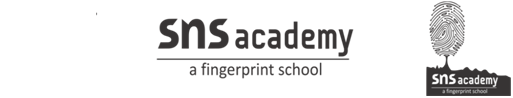 Sincerity, Nobility and ServiceCLASS: XI A                             CHEMISTRY                         DATE: 29.01.19	1. How are 0.5 m of NaOH different from 0.5 M of NaOH? 2. Write the electronic configuration of O2 - . 3. What is the basic difference between electron gain enthalpy & electro negativity? 4. Under what condition of temperature and pressure do real gases tend to show ideal gas behaviour? 5. Predict in which of the following entropy decreases / increases: i) A liquid crystallizes into a solid. ii) H2 (g) 2H(g) 6. For the following equilibrium Kp = 6.3 x 1014 at 1000k NO(g) + O3(g) NO2(g) + O2(g) What is Kp for the reverse reaction? 7. Assign the oxidation number to Mn in K2MnO4. 8. Write the IUPAC name CH3CH = C(CH3)2. 9. What is the concentration of sugar (C12H11O22) in mol L-1 if 20g of it is dissolved in enough water to make final volume up to 2L? 10. Calculate the mass of a photon with wavelength 3.6A0 . [h = 6.626 x 10 –34 Js]. 11. What is meant by ‘Polar Covalent Bond ‘? Give suitable example. Or Different sigma[σ] and pi[π] bond. 12. State Hess’s law of Constant Heat Summation by giving an example. 13. For the Galvanic cell reaction :Zn (s) + 2Ag+ (aq) Zn2+(aq) + 2Ag(s) i) which electrode is negatively charged? ii) What is the direction of current? 14. Account for the following : i) KO2 parameganetic. ii) LiI iodide is more soluble than KI in ethanol. 15. Draw resonating structure of CO3 2- & state the hybridization of carbon in it. 16. Write bond line structural formula for : i) Isopropyl alcohol ii) 2,2,4- Trimethylpentane. 17. State the principle of the following techniques taking an example in each case: i) Distillation under reduced pressure. ii) Chromatography. 18. What do you understand by the Inductive effect? How will this justify the following order of acidic strength: CH3CH2COOH > (CH3)2CHCOOH > (CH3)3COOH 19. a) State Heisenberg’s Uncertanity Principle. b) Using s, p, d, f notations, describe the orbital with following quantum numbers : i) n=2, l=1 ii) n = 4, l =0 iii) n =5, l=3 iv) n-3, l =2 20. Predict the formula of the binary compound formed by the combination of the following pairs of elements : i) Magnesium and nitrogen. ii) Phosphorous and fluorine iii) Aluminum and iodine. 21. Define Hybridisation . State the hybridization & the shape of PCl5 and BeF2.22. a) Which type of intermolecular forces exist between KI & I2. b) What will be the pressure of the gaseous mixture when 0.5 L of H2 at 0.8 bar and 2.0L of O2 at 0.7 bar are introduced in a 1L vessal at 270 C? 23. The equilibrium constant for a reaction is 10. What will be the value of ΔGo ?24. What are electron deficient, electron precise and electron rich compounds of hydrogen? Give one example of each. Or What do you understand by the following terms : i) Demineralised water ii) Auto – protdysis of water. iii) Hydride Gap? 25. What happens when : i) Sodium peroxide dissolves in water. ii) Lithium nitrate is heated. Iii ) Quick lime is heated with silica? 26. a) Why is an organic compound fused with sodium for testing nitrogen, halogen and sulphur ? b) In the estimation of sulphur by Carius method, 0.468 g of an organic sulphur compound gives 0.668 g of barium sulphate. Find the percentage of sulphur in the given compound. [ At mass : Ba = 137μ, S - 32μ , O =16μ] 27. What is smog? How is classical smog different from photochemical smog? 28. a) Find the conjugate acid / base for the following species : HF, CN- , NH4 + , HCO3 - b) The ionization constant of HCOOH & HCN at 298 K are 1.8 x 10-4 , and 4.8x10-9 respectively. Calculate the ionization constant of the corresponding conjugated bases. Or a) Predict if the solutions of the following salts are neutral, acid or basic : NaCl, NH4NO3, KCN , Na NO2 , b) State Le Chatelier ‘s principle . Give the effect of pressure change & temperature change on the state of equilibrium giving example. 29. a) A certain salt ‘X’ in its aqueous solution is alkaline : i) It swells up to a glassy martial ‘Y’. ii) Its hot solution on treatment with conc. H2SO4 gives white crystals of an acid ‘Z’ Identify ‘X’,‘Y’ and ‘Z’ a give the chemical reactions. b) What do you understand by: i) Inert pair effect. ii) Ionozation Enthalpy Or a) Complete and balance the following equation : i) B2H6 + NH3[] ii) Al + NaOH + H2O[] b) Give reasons : i) Graphite is used as lubricant. ii) Conc. HNO3 can be transported in aluminum container. iii) Co is poisonous in nature. 30. a) Give the chemical equations for the following reaction : i) Freidel – Crafts’ reaction ii) Ozonolysis iii) Wurtz reaction. b) Account for the following : i) Benzene is extra – ordinary stable through it contains three double bonds. ii) Out of toluene , benzene , m-dinitrobenzene , toluene will undergo nitration most easily. a) State Markovnikov rule. Write IUPAC name of the product obtained by addition reaction of HBr to hex-1-ene. b) What happens when : [ Give chemical equations] i) Butane undergoes complete combustion. ii) Ethanol is heated with conc. H2SO4. iii) Ethyne is passed through red hot iron tube at 873K.